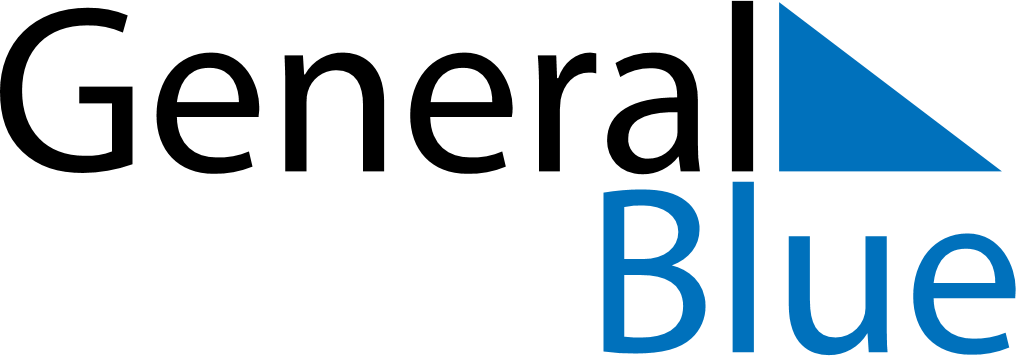 March 2023March 2023March 2023March 2023CyprusCyprusCyprusSundayMondayTuesdayWednesdayThursdayFridayFridaySaturday123345678910101112131415161717181920212223242425Annunciation, Anniversary of 1821 Revolution26272829303131